7	considerar posibles modificaciones para responder a lo dispuesto en la Resolución 86 (Rev. Marrakech, 2002) de la Conferencia de Plenipotenciarios: «Procedimientos de publicación anticipada, de coordinación, de notificación y de inscripción de asignaciones de frecuencias de redes de satélite» de conformidad con la Resolución 86 (Rev.CMR-07), para facilitar el uso racional, eficiente y económico de las radiofrecuencias y órbitas asociadas, incluida la órbita de los satélites geoestacionarios;7(F)	Tema F – Consecuencias de excluir las zonas de servicio y cobertura de los enlaces de conexión/enlaces ascendentes en las bandas sujetas al Apéndice 30A y al Apéndice 30B del RRIntroducciónel Tema F se creó con el fin de establecer mecanismos adecuados para evitar que una administración cree un obstáculo al establecimiento de sistemas espaciales por otros países debido a un enlace de conexión o un enlace ascendente. En este informe se presentan posibles soluciones para abordar este Tema en 4 métodos que se describen en el Informe de la RPC.El método F1 consiste en NOC el Reglamento de Radiocomunicaciones. Los métodos F2, F3 y F4 proponen añadir una nueva disposición al Artículo 4 del Apéndice 30A para permitir a las administraciones solicitar en cualquier momento que se excluya su territorio de la zona de servicio de enlace ascendente de una red de satélites de otras administraciones. Estos tres métodos también incluyen medidas para evitar que las redes cuya zona de cobertura de enlace ascendente se extienda más allá de la zona de servicio puedan solicitar protección debido a esa ampliación de la zona de cobertura. Los métodos F2 y F3 incluyen dichas medidas tanto para el Apéndice 30A como para el Apéndice 30B, mientras que el método F4 sólo incluye dichas medidas para el Apéndice 30A.PropuestasChina apoya que sea posible excluir el territorio de una administración de la zona de servicio del enlace de conexión de otro país y ajustar la zona de cobertura a la zona más pequeña que abarque la zona de servicio del enlace de conexión en el AP30A del RR. China también apoya nuevas disposiciones adicionales en el AP30B del RR para definir soluciones reglamentarias y técnicas que permitan a las administraciones utilizar sus propias asignaciones sin crear obstáculos al despliegue de sistemas nacionales o subregionales.APÉNDICE 30A (REV.CMR-19)*Disposiciones y Planes asociados y Lista1 para los enlaces de conexión del
servicio de radiodifusión por satélite (11,7-12,5 GHz en la Región 1,
12,2-12,7 GHz en la Región 2 y 11,7-12,2 GHz en la Región 3) en
las bandas de frecuencias 14,5-14,8 GHz2 y 17,3-18,1 GHz en
           las Regiones 1 y 3, y 17,3-17,8 GHz en la Región 2     (CMR-03)                   ARTÍCULO 4     (REV.CMR-19)Procedimientos para las modificaciones del Plan para los enlaces
de conexión en la Región 2 o para los usos adicionales
en las Regiones 1 y 34.1	Disposiciones aplicables a las Regiones 1 y 3ADD	CHN/111A22A8/1#20634.1.10e	Una administración podrá, en cualquier momento durante el mencionado plazo de cuatro meses, o después del mismo, comunicar a la Oficina su objeción a ser incluida en la zona de servicio de cualquier asignación, aun cuando esta asignación se haya inscrito en la Lista. La Oficina informará a la administración responsable de la asignación al respecto y excluirá de la zona de servicio el territorio y los puntos de pruebaWW situados dentro del territorio de la administración que presentó la objeción. La Oficina actualizará la situación de referencia sin analizar los exámenes anteriores.     (CMR-23)Motivos:	Esto está en consonancia con el Método F3 del Informe de la RPC. ADD	CHN/111A22A8/2#20644.1.20bis	Cuando una administración o grupo de administraciones designadas prevean desplegar una red de satélites con una zona de servicio limitada a su territorio o territorios, según proceda, y con características conformes a los § 3.2, 3.4 y 3.5 del Anexo 3 del presente Apéndice, incluidas la p.i.r.e. copolar y contrapolar fuera del eje especificadas en las curvas A' y B' de la Figura A,respectivamente, otra administración notificante de una red de satélites que tenga una ganancia relativa de antena de satélite derivada de la elipseZZ mínima requerida para cubrir la zona de servicio, igual o inferior a −20 dB sobre el territorio o territorios de las primeras administraciones y que esté identificada como afectada por la Oficina, no reclamará protección contra la interferencia sobre el enlace ascendente procedente del territorio de las primeras administraciones. No es de aplicación el § 4.1.20.     (CMR-23)Motivos:	Esto está en consonancia con el Método F3 del Informe de la RPC.APÉNDICE 30B (Rev.CMR-19)Disposiciones y Plan asociado para el servicio fijo por satélite en
las bandas de frecuencias 4 500-4 800 MHz, 6 725-7 025 MHz,
10,70-10,95 GHz, 11,20-11,45 GHz y 12,75-13,25 GHz                 ARTÍCULO 6     (Rev.CMR-19)Procedimiento para la conversión de una adjudicación en una asignación,
la introducción de un sistema adicional o la modificación de 
            una asignación inscrita en la Lista1, 2, 2bis     (CMR-19)MOD	CHN/111A22A8/3#20656.16	Una administración podrá, en cualquier momento durante el mencionado plazo de cuatro meses, o después del mismo, comunicar a la Oficina su objeción a ser incluida en la zona de servicio de cualquier asignación, aun cuando esta asignación se haya inscrito en la Lista. La Oficina informará a la administración responsable de la asignación al respecto y excluirá de la zona de servicio el territorio y los puntos de prueba6bis situados dentro del territorio de la administración que presentó la objeción. La Oficina actualizará la situación de referencia sin analizar los exámenes anteriores.     (CMR-)Motivos:	Esto está en consonancia con el Método F3 del Informe de la RPC.ADD	CHN/111A22A8/4#20666.29bis	Cuando una administración o grupo de administraciones designadas prevean desplegar una red de satélites con una zona de servicio limitada a su territorio o territorios, según proceda, y con características conformes a los § 1.2, 1.3 y 1.6 del Anexo 1 del presente Apéndice, incluidas las del Cuadro 1 de § 1.6.4, otra administración notificante de una red de satélites que tenga una ganancia relativa de antena de satélite derivada de la elipseZZ mínima requerida para cubrir la zona de servicio que sea igual o inferior a −20 dB sobre el territorio o territorios de las primeras administraciones y que esté identificada como afectada por la Oficina no reclamará protección contra la interferencia sobre el enlace ascendente procedente del territorio de las primeras administraciones. No es de aplicación el § 4.1.20.     (CMR-23)Motivos:	Esto está en consonancia con el Método F3 del Informe de la RPC.______________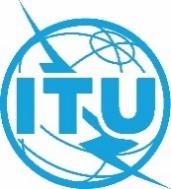 Conferencia Mundial de Radiocomunicaciones (CMR-23)
Dubái, 20 de noviembre - 15 de diciembre de 2023Conferencia Mundial de Radiocomunicaciones (CMR-23)
Dubái, 20 de noviembre - 15 de diciembre de 2023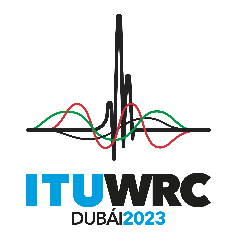 SESIÓN PLENARIASESIÓN PLENARIAAddéndum 8 al
Documento 111(Add.22)-SAddéndum 8 al
Documento 111(Add.22)-S29 de octubre de 202329 de octubre de 2023Original: chinoOriginal: chinoChina (República Popular de)China (República Popular de)China (República Popular de)China (República Popular de)propuestas para los trabajos de la conferenciapropuestas para los trabajos de la conferenciapropuestas para los trabajos de la conferenciapropuestas para los trabajos de la conferenciaPunto 7(F) del orden del díaPunto 7(F) del orden del díaPunto 7(F) del orden del díaPunto 7(F) del orden del día